Уважаемые родители!

Мы готовы ответить на вопросы, связанные с развитием, образованием и воспитанием ваших детей, и оказать вам консультативную помощь на безвозмездной основе.

Услуги психолого-педагогической, методической и консультативной помощи по вопросам развития, обучения и воспитания ребёнка оказываются опытными и высококвалифицированными специалистами: педагогами-психологами, учителями-логопедами, учителями-дефектологами, социальными педагогами, методистами, учителями.

Специалисты будут работать с вами по вашему запросу и по интересующей вас тематике.

Вы сможете оценить качество оказанной услуги:
- заполнив анкету при встрече со специалистом;
- направив отзыв через сайт службы

Нам важно ваше мнение!

Мы надеемся на активное сотрудничество с вами!


Изготовлено за счёт гранта в рамках реализации мероприятия Государственная поддержка некоммерческих организаций в целях оказания психолого-педагогической, методической и консультативной помощи гражданам, имеющим детей федерального проекта «Современная школа» национального проекта «Образование»Контакты:Единый телефон краевой службы консультативной помощи родителям (законным представителям) по вопросам развития и образования детей8-800-700-24-04660043, г.Красноярск, ул.Гагарина, д.48аТелефон: +7(963)268-10-90http://мыпомогаемродителям.рф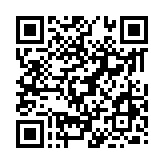 Центр психолого-педагогической, методической и консультативной помощи«Доброе начало»email: mdou-16@mail.ru662150, г.Ачинск, м-он 6, стр.17Телефон: 8 962 066 15 098(39151)7-63-46http://Доброеначало.рф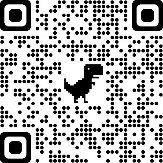 Служба консультативной помощи родителям (законным представителям) по вопросам развития и образования детей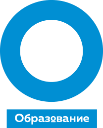         Национальный проект                                 «Образование»Федеральный проект «Современная школа»Детские истерики. Как справляться?«Воспитание детей – это мудрое ограничение. Ребенок должен понять, что есть три вещи: можно, нельзя, надо!» В.А. Сухомлинский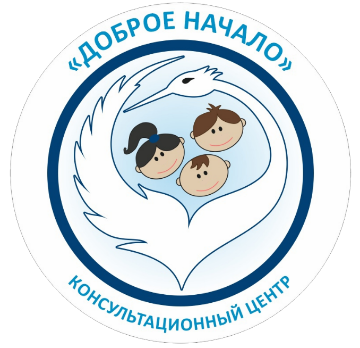 Центр психолого-педагогической, методической и консультативной помощи«Доброе начало»Причины истерики у ребенкаИстерика – это особое эмоциональное состояние крайнего возбуждения. Две основных причины, которые приводят ребенка к истерикам:1.Внутренние сбои  организма (расстройства нервной системы) – редкий случай, требующий профессионального лечения и наблюдения.2.Своеобразный ответ психики ребенка на входящую в нее информацию. Корни этой проблемы необходимо искать во взаимоотношениях между членами семьи; детьми и взрослыми в социуме.В основе истерики может лежать любой из нижеперечисленных факторов, но чаще их совокупность: постоянное недосыпание, повышенная утомляемость, неправильное питание и режим дня, ошибки воспитания,  в виде чрезмерной строгости, частых наказаний или гипер- и гипоопеки.Непосредственными причинами приступа истерики часто являются: отрыв от интересного занятия, желание получить новую игрушку (вещь, нематериальное), стремление привлечь внимание взрослых, попытка выразить недовольство, неудачи в какой- либо деятельности.Ребенок может привлечь внимание взрослого только своим поведением. Истерика – одна из  таких попыток, достичь своего.Как справляться?Справиться с предстоящей истерикой помогут вовремя замеченные ее симптомы. Если вовремя отреагировать, истерики можно избежать.Первая стадия – голосовая. Ребенок, стараясь обратить на себя внимание, начинает хныкать или сразу кричать.Вторая стадия – моторная. Она характеризуется возбужденными активными движениями малыша. Он может начать бросать игрушки, топать, кататься по полу. Это самая опасная стадия – ребенок может травмироваться.Третья стадия — остаточная. Это своеобразный выход из «пике» - уставший физически и морально ребенок заливается слезами, обводит присутствующих несчастным взглядом и судорожно всхлипывает. Длиться стадия может до нескольких часов.Тактика взрослого при истерике должна отличаться в зависимости от возраста ребенка, но существуют единые принципы, которые помогут успокоить ребенка при истерике:1.Не терять самообладание.2.Оставаться взрослыми. Не вступать в дискуссию и придерживаться своей линии (не отговаривать, не предлагать что- то взамен). Не стоит экспериментировать со способами погашения истерик. Тактика всегда должна быть одна и та же.3.Отложить разговор. Не обсуждать с ребенком возникшую ситуацию во время истерики. Уточняйте причину такого поведения, когда ребенок полностью успокоится, затем аргументированно объясните, почему не смогли удовлетворить его просьбу и почему нельзя так поступать.4.Избегайте перенапряжения (физического и морального) у ребенка.  Причиной перенапряжения может стать большие физические и интеллектуальные нагрузки, семейные ссоры, взаимоотношения со сверстниками.Не стоит бояться истерик у детей, нужно учиться реагировать на них правильно.Как избегать истерик1.Важно научить ребенка словами выражать свои проблемы и недовольство, а не закатывать истерику. Как только малыш начал говорить, ваша задача привить ему хорошую привычку- рассказывать о своих чувствах и эмоциях: «Меня пугает темнота» или «Меня раздражает, когда не получается сделать аппликацию».2.Практикуйте техники релаксации:Для детей  0 – 3 лет:- массаж расслабляющий и стимулирующий.Для детей 3 – 7 лет:- «Воздушный шар» - сдуваемся- надуваемся;- «Черепаха». Лечь лицом вниз, представить заходящее солнце. Черепахе нужно уснуть, для этого втянуть в панцирь конечности (руки и ноги попробовать убрать под себя. Затем настал день и черепаха медленно просыпается  и вытаскивает конечности из-под панциря.3.Уделяйте внимание ребенку (80% всех истерик происходят по причине недостаточного внимания).4.Не балуйте и не опекайте чадо излишне.5.Используйте юмор в качестве своего союзника. Юмор создает в семье позитивную атмосферу и укрепляет связь между родителями и детьми.6.Будьте хорошим примером для подражания. Научитесь справляться с собственным гневом и отрицательными эмоциями. Научите детей справляться с гневом.При подготовке буклета использовались материалы из различных источников в сети Интернет